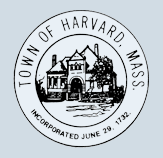 Transfer Station CommitteeAGENDATuesday, February 13, 20181 p.m.Volunteer’s HallIrene Congdon, Tim Kilhart, Libby Levison, Tom Philippou, Stu Sklar, Ken Swanton, New businessCall Meeting to OrderSelect ChairDiscussion: reconstitution of committeeDiscussion: re Irene Congdon’s presentation to BOS re SMART on 1/30/18Discussion: implementation process for SMART / PAYTNext Meeting Scheduled Tuesday, February 27, 2018 at 1pmThe listing of matters is of those reasonably anticipated by the chair which may be discussed at the meeting.   Not all items listed may in fact be discussed and other items not listed may also be brought up for discussion to the extent that the law permits. 